
Vice-President, Research and Innovation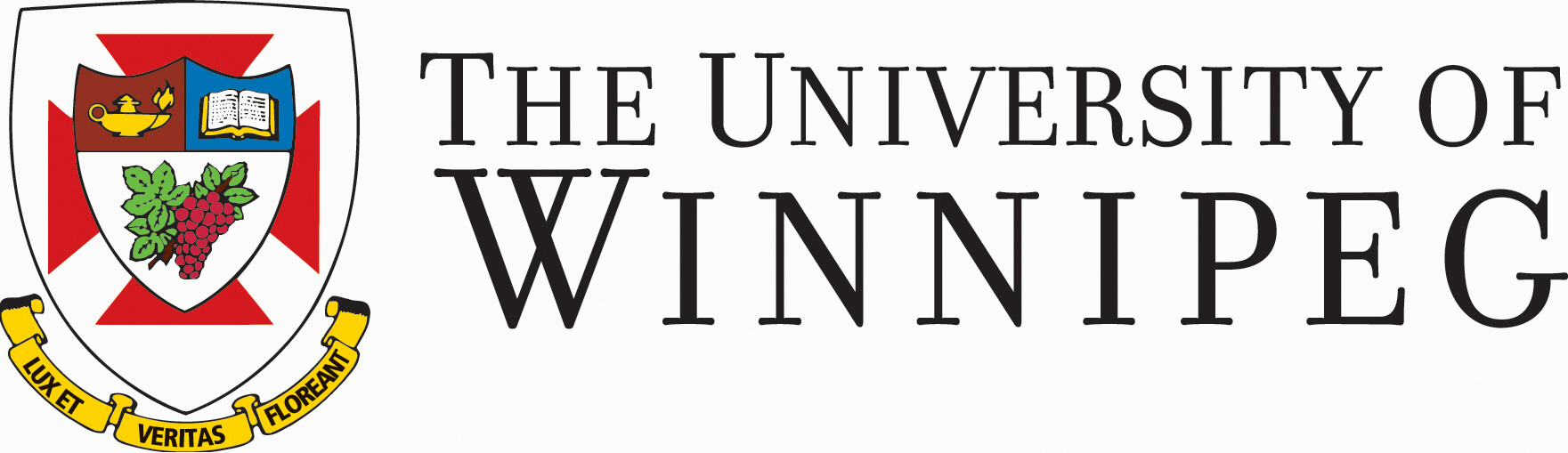 Revised:  April 22, 2022Visiting Scholar Appointment Request FormComplete this form by placing a (X) in the appropriate boxes and filling in the blanks.  Forward the completed form, CV, and award/authorization letters (if applicable) to your Chair and Dean to obtain signature approval.  Once the signatures have been obtained, please attach CV, and all applicable documents to this form and forward to the office of the Vice-President of Research for final approval and a Letter of Invitation to be issued.  There is no renumeration with a Visiting Scholar appointment.Visiting Scholar:     New     RenewalPERSONAL INFORMATION:PERSONAL INFORMATION:Surname:  Given names:  Home address:  Home address:  E-mail address:  E-mail address:  Citizenship:  Other – Country of Citizenship*:  NOTE:  International Visiting Scholars require a work permit.  Human Resources must submit an Offer of Employment and Employer compliance Fee of $230.00* to Immigration, Refugees and Citizenship Canada (IRCC) for them to be eligible to apply for a work permit.  The current Employer Compliance Fee is $230.00* and must be paid by the Visiting Scholar or Faculty Sponsor.Please provide ample time for the processing of international Visiting Scholars. Normally, it is suggested that at least six (6) months of lead time to ensure that all documents are in place.The work permit issued by IRCC is specific to their Visiting Scholar affiliation with the University of Winnipeg.  The work permit does not authorize them to work at the University of Winnipeg or elsewhere (i.e.:  teaching CAS).NOTE:  International Visiting Scholars require a work permit.  Human Resources must submit an Offer of Employment and Employer compliance Fee of $230.00* to Immigration, Refugees and Citizenship Canada (IRCC) for them to be eligible to apply for a work permit.  The current Employer Compliance Fee is $230.00* and must be paid by the Visiting Scholar or Faculty Sponsor.Please provide ample time for the processing of international Visiting Scholars. Normally, it is suggested that at least six (6) months of lead time to ensure that all documents are in place.The work permit issued by IRCC is specific to their Visiting Scholar affiliation with the University of Winnipeg.  The work permit does not authorize them to work at the University of Winnipeg or elsewhere (i.e.:  teaching CAS).DOCTORAL DEGREES EARNED:DOCTORAL DEGREES EARNED:Most recent degree:  Other – Specify:  Department/Institution:  Department/Institution:  Date degree requirements met (including thesis defense and submission for graduation):  Date degree requirements met (including thesis defense and submission for graduation):  VISITING SCHOLAR EXPERIENCE:Number of Visiting Scholar positions held?  VISITING SCHOLAR APPOINTMENT:VISITING SCHOLAR APPOINTMENT:The travel cost and expenses for the Visiting Scholar’s appointment will be covered by:Home Institution:              Other:   – please indicate:  The travel cost and expenses for the Visiting Scholar’s appointment will be covered by:Home Institution:              Other:   – please indicate:  Is the Visiting Scholar granted a full paid leave from the period of their stay in Canada?      Yes     No   Is the Visiting Scholar granted a full paid leave from the period of their stay in Canada?      Yes     No   Will the Visiting Scholar be retaining their position at their home institution during this time?      Yes     NoWill the Visiting Scholar be retaining their position at their home institution during this time?      Yes     NoStart date of appointment:  Duration of appointment:  Academic unit:  Academic unit:  Faculty sponsor(s): Faculty sponsor(s): Description of the nature of the activities the Visiting Scholar will be involved in:(e.g.:  Mutual collaborations and exchanges, community engagements, networking, undertaking  research initiatives, guest lecturing, assisting and mentoring student researchers, etc.)Description of the nature of the activities the Visiting Scholar will be involved in:(e.g.:  Mutual collaborations and exchanges, community engagements, networking, undertaking  research initiatives, guest lecturing, assisting and mentoring student researchers, etc.)During the duration of this appointment, is travel a requirement of this Visiting Scholar position?   Yes    NoDuring the duration of this appointment, is travel a requirement of this Visiting Scholar position?   Yes    NoIf yes, are health insurance costs, visa costs, and other related travel costs to be covered by the Visiting Scholar, their home institution or by the faculty sponsor?  Please explain arrangements: If yes, are health insurance costs, visa costs, and other related travel costs to be covered by the Visiting Scholar, their home institution or by the faculty sponsor?  Please explain arrangements: Special conditions applicable to the appointment; if any, please indicate:  Special conditions applicable to the appointment; if any, please indicate:  NOTE:  Office space is not a condition upon appointment (if available and may be shared).  Please consult with your Department Chair/Faculty Dean to confirm availability or the Space Management Committee for any other requests.NOTE:  Office space is not a condition upon appointment (if available and may be shared).  Please consult with your Department Chair/Faculty Dean to confirm availability or the Space Management Committee for any other requests.INTERNATIONAL VISITING SCHOLARS: (if applicable) Research grant account #:  for the $230.00* Employer Compliance Fee (Applicable only to Other – Country of Citizenship)CHECK LIST (X): (information below must be received in order for the Visiting Scholar request to be completed) Curriculum Vitae attached Department Chair Signature _______________ Faculty Dean Signature _______________